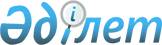 О внесении изменения в постановление Правительства Республики Казахстан от 31 декабря 1996 г. N 1748
					
			Утративший силу
			
			
		
					Постановление Правительства Республики Казахстан от 14 апреля 1997 г. N 553. Утратило силу - постановлением Правительства РК от 30 мая 1997 г. N 907 ~P970907

      Правительство Республики Казахстан ПОСТАНОВЛЯЕТ: 

      1. Внести в постановление Правительства Республики Казахстан от 31 декабря 1996 г. N 1748 P961748_ "О ставках акцизов на импортируемые подакцизные товары и нормах провоза физическими лицами через таможенную границу Республики Казахстан подакцизных товаров, которые не подлежат обложению акцизами" (САПП Республики Казахстан, 1996 г., N 53, ст. 517) следующее изменение: 

      в приложении к указанному постановлению: 

      в графе 1 и в примечании цифру "2905" исключить. 

      2. Контроль за исполнением настоящего постановления возложить на Государственный таможенный комитет Республики Казахстан. 

 

     Премьер-Министр  Республики Казахстан
					© 2012. РГП на ПХВ «Институт законодательства и правовой информации Республики Казахстан» Министерства юстиции Республики Казахстан
				